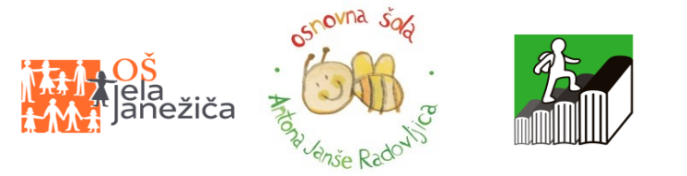 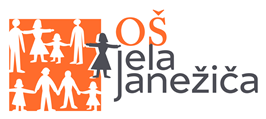 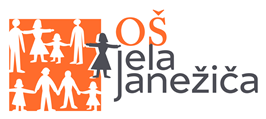 VABILOV okviru pilotnega projekta Strokovni center za podporo inkluziji,ki je bil izbran za področje Zahodne Slovenije na javnem razpisu »Mreža strokovnih institucij za podporo otrokom s posebnimi potrebami in njihovim družinam«, vas vabimo na državno konferencoSTROKOVNI CENTER – PODPORA, VKLJUČEVANJE, OBRAVNAVA OTROK IN MLADIH S POSEBNIMI POTREBAMI jesen 2020,Sokolski dom Škofja Loka.Celostna obravnava, inkluzija in aktivno vključevanje otrok in mladih s posebnimi potrebami v vzgojo in izobraževanje, na trg dela ter v družbo so pomembni izzivi, ki jih preizkušamo skozi pilotni projekt strokovnih centrov. Strokovni centri nudijo pomoč in podporo otrokom ter mladim s posebnimi potrebami, njihovim družinam in vrstnikom, strokovnim delavcem iz VIZ, sociale in zdravstva, društvom, klubom in drugim zainteresiranim. Na konferenci bomo temo osvetlili z več strani, predstavljeni bodo teoretični vidiki in konkretne izkušnje s primeri dobrih praks. Namenjena je vsem, ki delate oz. se srečujete z osebami s posebnimi potrebami.Kotizacije ni, udeležba je brezplačna.Prosimo, da se prijavite z elektronsko prijavnico tukaj. Organizator dogodka je Osnovna šola Jela Janežiča iz Škofje Loke. PROGRAM*                                             * Organizator si jemlje pravico do spremembe programa. 8.30 – 9.00Prihod in registracija udeležencev9.00 – 9.10Uvodni pozdrav organizatorjamag. Marjeta Šmid, ravnateljica, vodja projekta, Osnovna šola Jela Janežiča9.10 – 9.20Uvodni nagovor župana Občine Škofja LokaTine Radinja, župan Občine Škofja Loka9.20 – 10.00Strokovni center za podporo inkluziji, delovanje, rezultati, spoznanja in vizija Irena Prašnikar, univ. dipl. soc. kult. in ped., koordinatorica projekta, Osnovna šola Jela Janežičamag. Marjeta Šmid, ravnateljica, vodja projekta, Osnovna šola Jela Janežiča Jelena Horvat, univ. dipl. soc. ped., ravnateljica, Osnovna šola Antona Janše RadovljicaAleksandra Valančič, prof. def., ravnateljica, Osnovna šola Poldeta Stražišarja Jesenice10.00 – 10.30Meje delovanja strokovnih centrov pri podpori inkluzivnega izobraževanjadr. Matej Rovšek, Center Janeza Levca Ljubljana10.30 – 11.00Potrebna znanja, kompetence in prepričanja strokovnih delavcev za kakovostno vključevanje in vključenost otrok s posebnimi potrebamidr. Mojca Mohorič Vrhovski, Pedagoška fakulteta v Ljubljani11.00 – 11.20ODMOR11.20 – 11.50Proces usmerjanja kot most med celostno obravnavo otrok s posebnimi potrebami in vključujočim izobraževanjem  dr. Natalija Vovk Ornik, Zavod RS za šolstvo11.50 – 12.20Kako nuditi učinkovito obravnavo ter pomoč otroku s posebnimi potrebami in njegovi družini: sodobni vitkejši pristopi v specialni in rehabilitacijski pedagogiki ter logopediji in surdopedagogikidr. Martina Ozbič, LOGOS12.20 – 12.50Pogled razvojnega pediatra na problematiko otrok s posebnimi potrebami Janja Drobež, dr. med., spec. ped., Zdravstveni dom Ljubljana12.50 – 13.20Glavni poudarki psihiatra pri delu z osebami z motnjo v duševnem razvoju in njihovimi staršidoc. dr. Andrej Kastelic, dr. med., spec. psih., Univerzitetna psihiatrična klinika Ljubljana13.20 – 13.50Prehod mladih s posebnimi potrebami na trg dela  dr. Darja Potočnik Kodrun, Družba CenterKontura13.50 – 14.10ODMOR 14.10 – 14.40Mesečno spremljanje učenca in podpora družini Ada Šturm, univ. dipl. soc. ped., Osnovna šola Jela Janežiča 14.40 – 15.15Globalna ocena funkcioniranja otroka v predšolskem obdobju Darija Zupan, prof. def., Osnovna šola Poldeta Stražišarja JesenicePredstavitev modela globalne ocene otroka Tonka Klemenčič, prof. def., Osnovna šola Jela Janežiča15.15 – 15.50Kaj lahko OŠ s prilagojenim programom naredi za dvig kompetenc učenca za prehod na trg dela? Saša Jalen, univ. dipl. soc. kult. in ped., Osnovna šola Antona Janše RadovljicaPredstavitev modela karierne orientacija za učence z lažjo motnjo v duševnem razvojuMojca Nučič, univ. dipl. soc., Osnovna šola Poldeta Stražišarja Jesenice15.50 – 16.00Povzetki in zaključekModeratorka konference: Irena Prašnikar, koordinatorica projekta SCPI